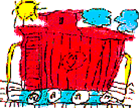 Mt Vernon Community School PTAReimbursement / Check Request VoucherToday’s Date: __________________Name: ____________________________________________________Committee/Activity: ________________________________________________Date of Expense: _______________Check Payable to: ___________________________________________Amount: _______________________Purchase order, invoice, bill or receipt must be attached.Date Check Needed (if applicable): ____________________________________Delivery Method:  □ Other            □  Mail (Preferred)US Mail Address: 	____________________________________________________Signature: ________________________________________________Please deliver this form with paperwork to one of the following places:PTA Treasurer folder in the PTA box in the school office Email the Treasurer at mvcsptatreasurer@gmail.com Mail or deliver to:			Nancy Drane			25 Forrest Street			Alexandria, VA 22305-Reimbursement requests must be submitted within 30 days of the expense.-Expenses which occur before June 1 of a given year cannot be reimbursed after June 30 of that year.  All receipts should be submitted by June 30.  -PTA will only reimburse expenses that are in the budget, approved by the President in advance, or approved by aGeneral Membership vote in advance.-Do not combine reimbursement requests for more than one activity even if it is within the same committee.-Receipts should not include non-PTA expenses.*If you do not meet these requirements and would still like to be reimbursed, contact the Treasurer or President.*…………………………………………………………………………………………………………………………..Treasurer’s Use OnlyPTA Check Number:________________________ Date of Check:_________________________Expense Line Item:_________________________ Check Sign Off: ________________________